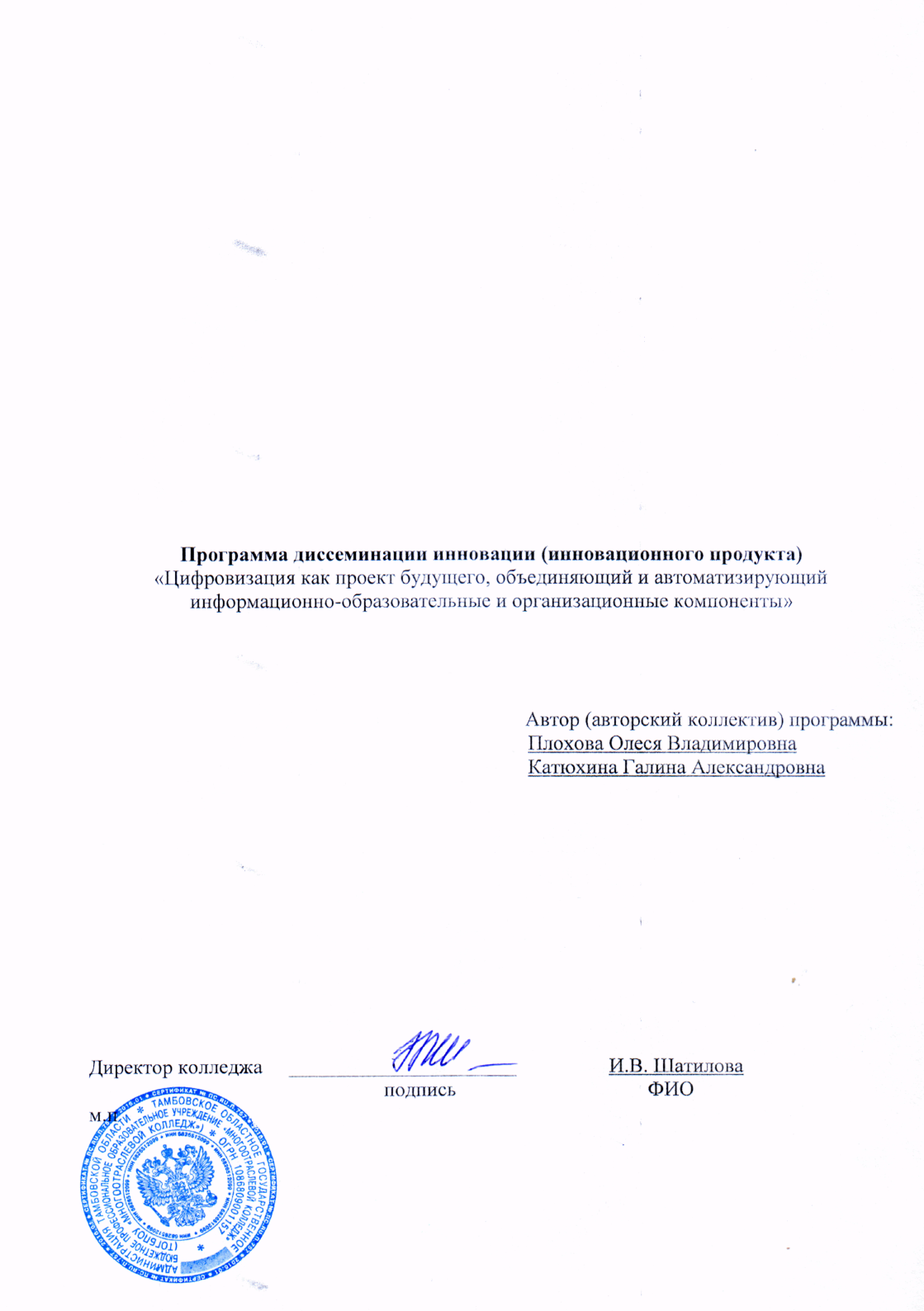 Структура программы диссеминации инновации (инновационного продукта)I. Пояснительная записка:Цель: «Создание условий для обеспечения повышения качества и эффективности образовательного процесса»  Актуальность и практическая значимость Согласно Указу президента РФ от 09.05.2017г. № 203 «О Стратегии развития информационного общества в РФ на 2017 – 2030 годы» среди приоритетов – формирование инновационного пространства с учетом потребностей в получении качественных и достоверных сведений; создание и применение российских информационных и коммуникационных технологий.Из послания президента федеральному собранию от 01.03.2018г.: «Нужно переходить и к принципиально новым, в том числе индивидуальным технологиям обучения, уже с ранних лет прививать готовность к изменениям, к творческому поиску, учить работе в команде, что очень важно в современном мире, навыкам жизни в цифровую эпоху».Категория слушателей: учителя, преподаватели.Планируемые результаты обучения, средства контроля и обеспечения достоверности результатов:использование ИКТ и ЭФУ в учебном процессе не как отдельного явления, а его неотъемлемой части во всех видах урочной и внеурочной деятельности;автоматизация отдельных видов деятельности образовательной среды организации на основе «облачных вычислений»Срок обучения: 6 месяцев (12 часов).Режим занятий: 1 раз в месяц.II. Учебный планIII. Приложения к учебному плану:- методические материалы, разработанные для организации обучения слушателей, в том числе цифровые образовательные ресурсы (по каждой теме); - комплект материалов, который получают слушатели для внедрения педагогических новаций в своем ОУ по прохождении стажировки.IV. Ресурсное обеспечение программыКадровое обеспечение:Материально-техническое обеспечение, соответствующее направлению заявленной деятельности Учебный процесс планируется осуществлять в 1-ом корпусе, расположенном в г. Моршанске, ул. Красная, д.2. Обучение будет проводиться  во 2 и 29 кабинетах с мультимедийным оборудованием, имеющих доступ  к  ресурсам Интернета. №ТемаКоличество часовФорма занятия1.Риски и перспективы технологий обучения в цифровую эпоху2Лекция-визуализация2.Онлайн-платформы в образовании 2Лекция-визуализация3.Модели обучения 2Семинар –  круглый стол.4.Геймификация в образовании2Лекция-визуализация5.Новые компетенции и навыки педагога в 21 веке 2Пресс-конференция 6. Новый формат рабочей программы2Лекция-визуализацияИтого:12№Место проведения стажировки (базовая образовательная организация или филиал)ФИО заместителя директора, ответственного за проведение стажировки, контактный тел., e-mailФ.И.О. педагогических работников, принимающих на стажировку в 2019 годуДолжность,квалификационная категория,ученая степень, профессиональные достижения, наградыТема (направление) стажировкиУМК, используемый педагогом в поддержку предмета (для учителей-предметников)Группы/классы, в которых работает педагогический работник (для детских садов, с указанием возраста воспитанников)1ТОГБПОУ «Многоотраслевой колледж»Парамзина Татьяна Геннадьевна, 8(47533) 4-89-21, togouspomt@yandex.ruПлохова Олеся Владимировназав. отделением, преподаватель специальных дисциплин, эксперт WorldSkills.Риски и перспективы технологий обучения в цифровую эпоху.Новые компетенции и навыки педагога в 21 веке. Новый формат рабочей программы21КС, 31КСКатюхина Галина Александровнапреподаватель специальных дисциплин, высшая квалификационная категория, эксперт демонстрационного экзамена по стандартам WorldSkills, эксперт WorldSkills.Онлайн-платформы в образовании (Дневник.ru, ЭФУ).Модели обучения (смешанное, проектное).Геймификация в образовании21КС, 31КС, 41КС,  300БСимонова Ольга Анатольевнаучитель информатики, физики и астрономии, первая квалификационная категорияПрактика внедрения ЭФУ в образовательную организацию.Блочно – модульное обучение.100Б, 11К, 11КС, 11С,11А, 11ТЭ, 11СП, 31КС